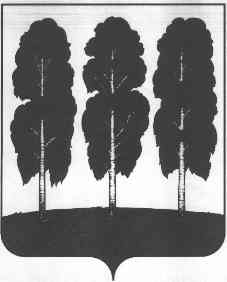 АДМИНИСТРАЦИЯ БЕРЕЗОВСКОГО РАЙОНАХАНТЫ-МАНСИЙСКОГО АВТОНОМНОГО ОКРУГА - ЮГРЫПОСТАНОВЛЕНИЕот  02.06.2020              					                                                 № 484пгт. БерезовоО порядке предоставления субсидии субъектам малого и среднего предпринимательства Березовского района, осуществляющим деятельность в сфере хлебопечения в сельских населенных пунктах городского поселения Березово В соответствии со статьей 78 Бюджетного кодекса Российской Федерации, Федеральным законом от 24.07.2007 № 209-ФЗ «О развитии малого и среднего предпринимательства в Российской Федерации», постановлением Правительства Российской Федерации от 06.09.2016 № 887 «Об общих требованиях к нормативным правовым актам, муниципальным правовым актам, регулирующим предоставление субсидий юридическим лицам (за исключением субсидий государственным (муниципальным) учреждениям), индивидуальным предпринимателям, а также физическим лицам – производителям товаров, работ, услуг», постановлением администрации Березовского района от 23.12.2019 №  1491«О муниципальной программе «Формирование комфортной потребительской среды в городском поселении Березово» и признании утратившими силу некоторых муниципальных правовых актов администрации Березовского района»:                            Утвердить  Порядок предоставления субсидии  субъектам малого и среднего предпринимательства Березовского района, осуществляющим деятельность в сфере хлебопечения  в сельских населенных пунктах  городского поселения Березово, согласно приложению к настоящему постановлению.Опубликовать настоящее постановление в газете «Жизнь Югры» и разместить на официальном веб-сайте органов местного самоуправления Березовского района и городского поселения Березово.3. Настоящее постановление вступает в силу после его официального опубликования.         4. Контроль за исполнением настоящего постановления возложить на заместителя главы Березовского района, председателя Комитета С.В. Ушарову.Глава района                                                                                          В.И. ФоминПриложение к постановлению администрации Березовского района от 02.06.2020 № 484Порядокпредоставления субсидии субъектам малого и среднего предпринимательства Березовского района, осуществляющим деятельность в сфере хлебопечения в сельских населенных пунктах городского поселения Березово  (далее – Порядок)1. Общие положенияОсновные понятия, используемые в настоящем порядке:субсидия – средства, предоставляемые юридическим лицам (за исключением субсидий государственным (муниципальным) учреждениям), индивидуальным предпринимателям – производителям товаров, работ, услуг, на безвозмездной и безвозвратной основе в целях возмещения затрат в связи с производством (реализацией) товаров (за исключением подакцизных товаров, кроме автомобилей легковых и мотоциклов, алкогольной продукции, предназначенной для экспортных поставок, винограда, винодельческой продукции, произведенной из указанного винограда: вин, игристых вин (шампанских), ликерных вин с защищенным географическим указанием, с защищенным наименованием места происхождения (специальных вин), виноматериалов), выполнением работ, оказанием услуг в пределах лимитов бюджетных обязательств на текущий финансовый год и плановый период; субъект – субъект малого и среднего предпринимательства – хозяйствующий субъект (юридическое лицо или индивидуальный предприниматель), состоящий на налоговом учете в Березовском районе и осуществляющий свою деятельность на территории сельских населенных пунктов городского поселения Березово, являющийся субъектом малого и среднего предпринимательства в соответствии с Федеральным законом от 24.07.2007 № 209-ФЗ «О развитии малого и среднего предпринимательства в Российской Федерации» (далее – Федеральный закон от 24.07.2007 № 209-ФЗ), сведения о котором внесены в единый реестр субъектов малого и среднего предпринимательства Федеральной налоговой службы Российской Федерации;заявитель – субъект, подавший заявление на предоставление субсидии, в установленном порядке;получатель субсидии – субъект, в отношении которого принято решение  о предоставлении субсидии.	1.2. Главным распорядителем бюджетных средств, до которого в соответствии с бюджетным законодательством Российской Федерации как получателя бюджетных средств доведены лимиты бюджетных обязательств на предоставление субсидий на соответствующий финансовый год и плановый период, является администрация Березовского района (далее – Главный распорядитель бюджетных средств).1.3. Организационно-техническое сопровождение документов, поданных заявителями на предоставление субсидии и проводимые мероприятия по их  предоставлению, осуществляет комитет по экономической политике администрации Березовского района (далее – Комитет).Субсидия предоставляется в целях возмещения части затрат (недополученных доходов), связанных с производством и реализацией хлеба субъектами, осуществляющими деятельность в сфере хлебопечения в сельских населенных пунктов городского поселения Березово. в соответствии с муниципальной программой «Формирование комфортной потребительской среды в городском поселении Березово» (далее – муниципальная программа).1.5. Категории заявителей:1.5.1.  Являющиеся субъектами малого и среднего предпринимательства в соответствии со статьей 4 Федерального закона от 24.07.2007 № 209-ФЗ, сведения, о которых внесены в единый реестр субъектов малого и среднего предпринимательства Федеральной налоговой службы Российской Федерации.1.5.2. Состоящие на налоговом учете на территории Березовского района и осуществляющие свою деятельность в сфере хлебопечения в сельских населенных пунктах городского поселения Березово.2. Условия и порядок предоставления субсидийПеречень документов, представляемых заявителем для получения субсидии, и требования к ним.2.1.1. Заявители представляют в Комитет следующие документы:а) Заявление о предоставлении финансовой поддержки в форме субсидии (далее – заявление) согласно приложению 1 к настоящему Порядку.При подаче заявления лично, заявитель предоставляет документ, удостоверяющий личность.б) Расчет субсидии на возмещение части затрат (недополученных доходов), в связи с производством и реализацией хлеба  согласно приложению 2 к настоящему Порядку.в) Калькуляции фактических затрат на производство одного килограмма хлеба за прошедший квартал в разрезе сельских населенных пунктов городского поселения Березово согласно приложению 3 к настоящему Порядку.г) Расчет затрат на один килограмм хлеба согласно приложению 4 к настоящему Порядку.д) Справку по  объему выпуска хлеба по сельским населенным пунктам городского поселения Березово  согласно приложению 5 к настоящему Порядку.е)  Копию штатного расписания.ж) Копии документов, подтверждающие фактические затраты (договоры, с приложениями указанными в договорах, акты выполненных работ (услуг), акты приемки-передачи имущества, сырья, материалов, платежные поручения, квитанции к приходным кассовым ордерам, кассовые чеки, бланки строгой отчетности, свидетельствующие о фактически произведенных расходах, товарные чеки, товарные накладные или универсальный передаточный документ (можно использовать вместо первичного документа), счета (счета-фактуры) на оплату, акты на списание товарно-материальных ценностей, сырья, топлива, бухгалтерские справки распределения затрат по счетам 26, 25).з) Опись  документов, прилагаемых к заявлению, согласно приложению 6 к настоящему Порядку.и) Вновь созданные юридические лица и вновь зарегистрированные индивидуальные предприниматели, сведения о которых внесены в единый реестр субъектов малого и среднего предпринимательства в соответствии со статьей 4.1 Федерального закона от 24.07.2007 № 209-ФЗ представляют заявление о соответствии вновь созданного юридического лица  и вновь зарегистрированного индивидуального предпринимателя условиям отнесения к субъектам малого и среднего предпринимательства, по форме утвержденной Приказом Министерства экономического развития Российской Федерации от 10.03.2016 № 113 «Об утверждении  формы заявления о соответствии вновь созданного юридического лица  и вновь зарегистрированного индивидуального предпринимателя условиям отнесения к субъектам малого и среднего предпринимательства, установленным Федеральным законом от 24.07.2007 № 209-ФЗ «О развитии малого и среднего предпринимательства в Российской Федерации».к) Заявители – юридические лица предоставляют:- копию устава; - копию  приказа об учетной политике; - документ, подтверждающий полномочия лица на осуществление действий от имени организации (решение о назначении или об избрании либо приказ о назначении физического лица на должность, в соответствии с которыми такое физическое лицо обладает правом действовать от имени организации без доверенности (далее – руководитель). В случае, если от имени организации действует иное лицо, к заявлению о предоставлении субсидии прилагается доверенность на осуществление действий от имени организации, заверенная печатью организации (при наличии печати) и подписанная руководителем или уполномоченным руководителем лицом, либо засвидетельствованная в нотариальном порядке копия указанной доверенности. В случае, если указанная доверенность подписана лицом, уполномоченным руководителем, к заявлению о предоставлении субсидии прилагается также документ, подтверждающий полномочия такого лица.л) Заявители – индивидуальные предприниматели предоставляют:- копию документа, удостоверяющего личность заявителя; - документ, подтверждающий полномочия лица на осуществление действий от имени заявителя, – доверенность на осуществление действий от имени заявителя, засвидетельствованная в нотариальном порядке (в случае подачи заявления представителем индивидуального предпринимателя). 2.1.2  Представленные копии документов, должны быть заверены подписью следующим образом: указывается слово «копия верна», собственноручная подпись лица заверившего копию,  расшифровка подписи (инициалы, фамилия),  дата заверения копии, печать (при наличии).2.1.3. В качестве документов, подтверждающих понесенные расходы, не могут быть представлены документы по сделкам, совершенным: между юридическими лицами, индивидуальными предпринимателями, заявленными на получение субсидии, и лицами, являющимися учредителями и (или) руководителями данных юридических лиц, индивидуальных предпринимателей.2.1.4. Не допускается требовать у субъектов  представления документов, которые находятся в распоряжении государственных органов, органов местного самоуправления либо подведомственных государственным органам или органам местного самоуправления организаций, за исключением случаев, если такие документы включены в определенный Федеральным законом                                          от 27.07. 2010 №  210-ФЗ «Об организации предоставления государственных и муниципальных услуг» перечень документов.Порядок и сроки рассмотрения документов Главным распорядителем бюджетных средств.Прием заявлений и документов, прилагаемых к заявлению, осуществляется по адресу: 628140, Ханты-Мансийский автономный                       округ – Югра, Березовский район, пгт. Березово, ул. Астраханцева д.54, кабинет 408.  Заявители  представляют заявление по форме согласно приложению 1 к настоящему Порядку с приложением документов, предусмотренных подпунктом 2.1.1., с учетом особенностей установленных подпунктами 2.1.2, 2.1.3 пункта 2.1. настоящего Порядка, лично, через представителя или почтовым отправлением с описью вложения. В случае представления документов почтовым отправлением с описью, датой представления документов будет считаться дата поступления конверта с документами в Комитет.Заявление и прилагаемые к нему документы на получение субсидии, направленные посредством факсимильной связи либо электронной почты в адрес  Главного распорядителя бюджетных средств или Комитета, не рассматривается и регистрации не подлежит.2.2.3 Документы на предоставление субсидии принимаются в течение                  20 (двадцати) календарных дней от даты указанной в объявлении о приеме документов, опубликованном на официальном веб-сайте органов местного самоуправления Березовского района.2.2.4. В течение одного календарного года объявление о приеме документов  может быть подано неоднократно при наличии бюджетных ассигнований, предусмотренных на цели указанные в пункте 1.4 настоящего Порядка на соответствующий финансовый год в бюджете городского поселения Березово. 2.2.5.  В случае отсутствия заявлений, срок подачи документов может быть продлен до 15 (пятнадцати) календарных дней.2.2.6.  Срок рассмотрения заявления с приложением полного пакета необходимых  документов не может превышать 20 (двадцати) календарных дней от даты окончания приема документов.2.2.7. Рассмотрение и проверку представленного заявителем пакета документов на соответствие установленным условиям и требованиям настоящего Порядка, осуществляет Комитет.Комитет:а) регистрирует представленный пакет документов в журнале регистрации заявлений на получение субсидий в день поступления;б) формирует и получает сведения о  включении заявителя  в Единый реестр субъектов малого и среднего предпринимательства Федеральной налоговой службы Российской Федерации  с  использованием электронного сервиса «Единый реестр субъектов малого и среднего предпринимательства» размещенного на официальном сайте Федеральной налоговой службы России в сети Интернет (www.nalog.ru) и подписанные усиленной квалифицированной электронной подписью;в) формирует и получает выписку из Единого государственного реестра юридических лиц или из Единого государственного реестра индивидуальных предпринимателей, с использованием электронного сервиса «Предоставление сведений из ЕГРЮЛ/ЕГРИП», размещенного на официальном сайте Федеральной налоговой службы России в сети Интернет (www.nalog.ru) подписанную усиленной квалифицированной электронной подписью;г) формирует и получает сведения о наличии (отсутствии) задолженности по уплате налогов, сборов, страховых взносов, пеней, штрафов процентов в рамках межведомственного информационного взаимодействия с Федеральной Налоговой службой Российской Федерации;д) формирует и направляет запросы в отдел по бухгалтерскому учету и отчетности администрации Березовского района, Комитет по финансам администрации Березовского района, комитет по земельным ресурсам и управлению имуществом администрации Березовского района, отдел по вопросам малочисленных народов Севера, природопользованию, сельскому хозяйству и экологии администрации Березовского района для получения информации о соответствии заявителя подпунктам 2.7.3, 2.7.4 пункта 2.7 настоящего Порядка, а также в государственные органы, органы местного самоуправления или иному органу, должностному лицу о предоставлении сведений, документов и материалов, необходимых для предоставления субсидии;е) выявляет  основания для отказа в предоставлении субсидии, указанные в подпункте 2.3.2 пункта 2.3 настоящего Порядка.В случае необходимости направления дополнительного запроса в государственный орган, орган местного самоуправления, хозяйствующему субъекту, иному должностному лицу о предоставлении необходимых для рассмотрения заявления дополнительных документов, материалов, разъяснений Комитет вправе продлить срок рассмотрения заявления, но не более чем на 10 (десять) календарных дней, с уведомлением субъекта о продлении срока рассмотрения заявления.В случае представления заявителем неполного пакета документов, предусмотренного настоящим Порядком, Комитет устанавливает срок не более семи календарных дней для их представления.Сведения, предусмотренные подпунктом «г» пункта 2.2.7 настоящего Порядка, могут быть представлены заявителем по собственной инициативе в форме справки территориального органа Федеральной налоговой службы подтверждающей исполненную обязанность по уплате налогов, сборов, страховых взносов, пеней, штрафов, процентов,  либо сформированной субъектом в электронной форме, и подписанной усиленной квалифицированной электронной подписью, позволяющей идентифицировать выдавший налоговый орган (владельца квалифицированного сертификата).В случае установления факта наличия неисполненной обязанности по уплате налогов, сборов, страховых взносов, пеней, штрафов, процентов срок исполнения по которым наступил в соответствии с законодательством Российской Федерации, а также просроченной задолженности по возврату в бюджет городского поселения Березово, бюджетных инвестиций, предоставленных в том числе в соответствии с иными правовыми актами, и иную просроченную задолженность перед бюджетом городского поселения Березово, поданные документы возвращаются субъекту в полном объеме без процедуры проверки с сопроводительным письмом с указанием причины возврата.2.2.8. В случае возникновения спорных вопросов при рассмотрении и проверке  представленного заявителем пакета документов на соответствие установленным условиям и требованиям настоящего Порядка, Комитет инициирует проведение дополнительных согласительных процедур в форме коллегиального обсуждения со структурными подразделениями администрации Березовского района, в рамках их компетенций. Решение о соответствии или не соответствии представленного заявителем пакета документов установленным условиям и требованиям настоящего Порядка, принятое по результатам коллегиального обсуждения, оформляется протоколом и является обязательным для исполнения.2.2.9. В случае соответствия заявителя, заявления и представленных документов условиям и требованиям, определенным в настоящем Порядке, Комитет готовит проект муниципального правового акта администрации Березовского района о предоставлении субсидии, который подлежит утверждению не позднее срока, установленного для рассмотрения заявления, в соответствии с подпунктом 2.2.6 пункта 2.2 настоящего Порядка.2.2.10. Комитет в течение пяти календарных дней со дня утверждения муниципального правового акта администрации Березовского района о предоставлении субсидии обязан письменно уведомить заявителя, с указанием в уведомлении информации: размер перечисленной субсидии, наименовании субсидии, основания для перечисления субсидии. Уведомление направляется заказным письмом на юридический адрес, указанный в заявлении или вручается лично под подпись получателю субсидии либо его законному или уполномоченному представителю, при наличии документов подтверждающих полномочия лица на осуществление действий от имени заявителя.2.3. Основания для отказа в предоставлении субсидии.2.3.1. В случае несоответствия заявителя, заявления и представленных документов условиям и требованиям настоящего порядка, Комитет готовит письмо об отказе в предоставлении субсидии с указанием причин отказа и направляет в адрес заявителя не позднее срока, установленного 
для рассмотрения заявления.2.3.2. Основания для отказа:а) Несоответствие представленных заявителем документов требованиям, определенных подпунктами 2.1.1 - 2.1.3 пункта 2.1 настоящего Порядка, или непредставление (представление не в полном объеме) указанных документов.б) Недостоверность представленной субъектом информации.в) Несоответствие заявителей требованиям, указанным в пункте 2.7. настоящего Порядка.г) Ранее в отношении субъекта было принято решение об оказании аналогичной поддержки (поддержки, условия оказания которой совпадают, включая форму, вид поддержки и цели ее оказания) и сроки ее оказания не истекли.д) С момента признания субъекта допустившим нарушение порядка и условий оказания поддержки, в том числе не обеспечившим целевого использования средств поддержки, прошло менее чем три года.е) Не выполнены условия оказания поддержки, установленные подпунктом 2.4.2 пункта 2.4 настоящего Порядка.        	ж) Не представлены документы, определенные муниципальными правовыми актами, принимаемыми в целях реализации муниципальных программ (подпрограмм), или представлены недостоверные сведения и документы.з) Несоответствие требованиям, установленным пунктом 1.5 настоящего Порядка.и) При недостаточности лимитов бюджетных обязательств, доведенных в текущем финансовом году до Главного распорядителя бюджетных средств, получателю поддержки, категория и критерии, которого по результатам проверки соответствуют настоящему Порядку, субсидия предоставляется в очередном финансовом году. В указанном случае соответствующее решение принимается в срок не более 15  (пятнадцати) рабочих дней со дня доведения лимитов бюджетных ассигнований на цели, указанные в  пункте 1.3 настоящего Порядка, без повторного прохождения проверки Получателя поддержки по категориям и критериям отбора.2.4.  Размер субсидии и порядок расчета размера субсидии и источник ее получения.2.4.1. Субсидия на возмещение части затрат (недополученных доходов)  предоставляется на цели указанные в пункте 1.3 настоящего Порядка в размере не более 1 000 000 рублей на одного Получателя поддержки в год.2.4.2. Возмещению подлежат затраты (недополученные доходы) в текущем календарном году, произведенные заявителями за прошедший квартал (кварталы), а также в четвертом квартале предыдущего календарного года.2.4.3. Размер субсидии рассчитывается как разница между фактическими затратами (себестоимостью) за произведённый объем продукции и фактическими доходами за объем реализованной продукции.2.4.5. Источником субсидии являются бюджетные ассигнования, предусмотренные на данные цели в бюджете городского поселения Березово на соответствующий финансовый год.2.5. Условия и порядок заключения между Главным распорядителем бюджетных средств и получателем субсидии соглашения о предоставлении субсидии (далее – соглашение), дополнительного соглашения к соглашению, в том числе дополнительного соглашения о расторжении соглашения.2.5.1. После издания муниципального правового акта о предоставлении субсидии Субъектам между Главным распорядителем бюджетных средств и получателем субсидии заключается соглашение в срок, не превышающий три рабочих дня. Соглашение заключается в соответствии с типовой формой, утвержденной приказом Комитета по финансам администрации Березовского района, где определяются сроки и формы предоставления Субъектом отчетности, а также указывается согласие получателя субсидии на осуществление Главным распорядителем бюджетных средств, предоставившим субсидию, и органом муниципального финансового контроля проверок соблюдения получателем субсидии условий, целей и порядка их предоставления.2.5.2. Дополнительное соглашение к соглашению, а также дополнительное соглашение о расторжении соглашения (при необходимости) заключается в письменной форме по типовой форме,  установленной Комитетом по финансам администрации Березовского района. Срок заключения дополнительного соглашения к соглашению, а также дополнительного соглашения о расторжении соглашения не более пяти календарных дней со дня рассмотрения инициативы послужившей основанием для заключения дополнительного соглашения, а также дополнительного соглашения о расторжении соглашения.2.5.3. Обязательным условием предоставления субсидии, включаемым в соглашения о предоставлении субсидии и в договоры (соглашения), заключенные в целях исполнения обязательств по данным соглашениям, является согласие получателей субсидии на осуществление Главным распорядителем бюджетных средств и (или) органом муниципального финансового контроля проверок соблюдения ими условий, целей и порядка предоставления субсидии. 2.6.  Сроки перечисления субсидии, счета, на которые перечисляется субсидия.2.6.1. Перечисление субсидии субъекту осуществляется на основании заключенного соглашения. Субсидия перечисляется не позднее 10 (десятого) рабочего дня после издания муниципального правового акта администрации Березовского  района о предоставлении субсидии на расчетный или корреспондентский счет, открытый получателем субсидии в учреждениях Центрального Банка Российской Федерации или кредитной организации.2.6.2. Отдел по бухгалтерскому учету и отчетности администрации Березовского  района обеспечивает своевременное перечисление субсидии по реквизитам, указанным в соглашении.2.7. Требования,  которым должны соответствовать получатели субсидии на дату подачи заявления:2.7.1. Наличие  регистрации и (или) постановки на налоговый учет в Березовском районе и осуществление деятельности на территории Березовского района.2.7.2 Отсутствие неисполненной обязанности по уплате налогов, сборов, страховых взносов, пеней, штрафов, процентов, подлежащих уплате в соответствии с законодательством Российской Федерации о налогах и сборах.2.7.3. Отсутствие просроченной задолженности по возврату в бюджет городского поселения Березово субсидий, бюджетных инвестиций, предоставленных в том числе, в соответствии с иными правовыми актами, и иная просроченная задолженность перед бюджетом городского поселения Березово в соответствии с правовым актом.2.7.4. Получатель субсидии не должен получать средства из бюджета городского поселения Березово на основании иных нормативных правовых актов или муниципальных правовых актов на цели указанные в пункте 1.3 настоящего Порядка.2.7.5. Получатели субсидий – юридические лица не должны находиться в процессе реорганизации, ликвидации, в отношении их не введена процедура банкротства,  деятельность получателя субсидии не  приостановлена в порядке, предусмотренном законодательством Российской Федерации, а получатели субсидий – индивидуальные предприниматели не должны прекратить деятельность в качестве индивидуального предпринимателя.2.7.6. Получатели субсидии не должны являться иностранными юридическими лицами, а также российскими юридическими лицами, в уставном (складочном) капитале которых доля участия иностранных юридических лиц, местом регистрации которых является государство или территория, включенные в утверждаемый Министерством финансов Российской Федерации перечень государств и территорий, предоставляющих льготный налоговый режим налогообложения и (или) не предусматривающих раскрытия и предоставления информации при проведении финансовых операций (офшорные зоны) в отношении таких юридических лиц, в совокупности превышает 50 процентов.2.7.7. Получатели субсидий не должны являться кредитными организациями, страховыми организациями (за исключением потребительских кооперативов), инвестиционными фондами, негосударственными пенсионными фондами, профессиональными участниками рынка ценных бумаг, ломбардами.2.7.8. Получатели субсидий не должны являться участниками соглашений о разделе продукции.2.7.9. Получатели субсидий не должны осуществлять предпринимательскую деятельность в сфере игорного бизнеса.2.7.10. Получатели субсидий не должны являться в порядке, установленном законодательством Российской Федерации о валютном регулировании и валютном контроле, нерезидентами Российской Федерации, за исключением случаев, предусмотренных международными договорами Российской Федерации.2.7.11. Получатели субсидий не должны осуществлять производство 
и (или) реализацию подакцизных товаров, а также добычу и (или) реализацию полезных ископаемых, за исключением общераспространенных полезных ископаемых.2.8. Результаты предоставления субсидии.2.8.1. Результаты предоставления субсидии, которые должны быть конкретными, измеримыми и соответствовать результатам Муниципальной программы и показатели, необходимые для достижения результатов предоставления субсидии, включая показатели в части материальных и нематериальных объектов и (или) услуг, планируемых к получению при достижении результатов соответствующей Муниципальной программы (при возможности такой детализации),  значения которых  устанавливается в Соглашении.Требования к отчетностиПолучатель субсидии обязан, предоставить в порядке, в сроки, и форме, установленных в соглашении отчетность о достижении результатов и показателей, необходимых для достижения результатов предоставления субсидии. Главный распорядитель бюджетных средств устанавливает в соглашении сроки и формы предоставления получателем субсидии дополнительной отчетности:а) копии налоговых деклараций по применяемым режимам налогообложения;б) анкету получателя-поддержки.3.3. Получатель субсидии несет ответственность за достоверность представленной отчетности в соответствии с действующим законодательством.3.4. Вся корреспонденция, связанная с исполнением соглашения предоставляется в Комитет на бумажном носителе за подписью получателя поддержки и заверяется печатью (при наличии).  Корреспонденция, направленная получателем поддержки посредством факсимильной связи либо электронной почты, Комитетом не рассматривается и  регистрации не подлежит. Требования об осуществлении контроля за соблюдениемусловий, целей и порядка предоставления субсидийи ответственности за их нарушение4.1. Главный распорядитель бюджетных средств и (или) орган муниципального финансового контроля, в обязательном порядке проводят проверку соблюдения целей, условий и порядка предоставления субсидий, в соответствии с нормативными правовыми актами администрации Березовского района.4.2. За нарушение условий, целей и порядка предоставления субсидии применяется следующая мера ответственности: а)   в случае нарушения получателем субсидии условий, установленных при их предоставлении, выявленного по фактам проверок, проведенных Главным распорядителем бюджетных средств и (или) органом муниципального финансового контроля;б)  недостижении результатов, показателей установленных в соглашении;в)  выявления факта предоставления получателем субсидии недостоверных сведений для получения субсидии;г)  отказ получателя субсидии на осуществление Главным распорядителем бюджетных средств и (или) органом муниципального финансового контроля проверок соблюдения получателем субсидии условий, целей и порядка предоставления субсидии.В течение 15 (пятнадцати) рабочих дней с момента выявления Главным распорядителем бюджетных средств и (или) органом муниципального финансового контроля случаев, предусмотренных пунктом 4.2 настоящего Порядка, администрация Березовского района направляет в адрес получателя поддержки письменное требование о возврате суммы субсидии.4.3.1. Требование о возврате суммы субсидии должно содержать обязательные сведения:а)   о коде бюджетной классификации Российской Федерации, по которому должен быть осуществлен возврат субсидий;б)   реквизиты счета для перечисления денежных средств; в)   размер субсидии  подлежащей  возврату в бюджет городского поселения Березово;г)  сроки возврата субсидии;д)  основание  для возврата субсидии.4.3.2.  Требование направляется заказным письмам на юридический адрес, указанный в соглашении или вручается лично под подпись получателю субсидии либо его законному или уполномоченному представителю, при наличии документов указанных в абзаце 4 подпункта «к», в абзаце 3 подпункта «л» пункта 2.1.1 настоящего Порядка.Субсидия подлежит возврату в полном объеме в бюджет городского поселения Березово в течение 20 (двадцати) календарных дней с момента получения требования о возврате субсидии.Получатель субсидии обязан в указанные сроки перечислить сумму средств в бюджет городского поселения Березово. В случае невыполнения требования о возврате суммы субсидии, взыскание средств субсидии осуществляется в судебном порядке в соответствии с законодательством Российской Федерации. В дальнейшем такой получатель субсидии лишается права на получение субсидии в рамках реализации  муниципальной программы в течение трех лет с момента выявления нарушения условий настоящего Порядка. Текущий контроль за выполнением условий заключенного Соглашения, в период его действия, возлагается на Комитет.Комитет осуществляет контроль исполнения получателем субсидии условий и обязательств по соглашению путем проведения мероприятий по сбору отчетности и информации в соответствии с соглашением.Ответственность за достоверность сведений в предоставляемых документах на получение субсидии, несут получатели субсидии в соответствии с законодательством Российской Федерации.Приложение 1к порядку предоставления субсидии субъектам малого и среднего предпринимательства Березовского района,  осуществляющим деятельность в сфере хлебопечения в сельских населенных пунктах городского поселения Березово  ЗАЯВЛЕНИЕо предоставлении финансовой поддержки в форме субсидии От ________________________________________________________________________________(полное наименование  юридического лица, индивидуального предпринимателя)1.Сведения о заявителе:Идентификационный номер налогоплательщика (ИНН): __________________________________Код причины постановки на учет (КПП)________________________________________________СНИСЛ:___________________________________________________________________________Дата государственной регистрации: «____» ______________ _______ года.Основной вид деятельности: ___________________________________________________________________________________________________________________________________________Дополнительные виды деятельности: __________________________________________________________________________________Вид деятельности по которому запрашивается субсидия:__________________________________Система налогообложения ___________________________________________________________Сумма поступления налоговых платежей в бюджетную систему Российской Федерации за предшествующий год, рублей (без учета страховых взносов в государственные внебюджетные фонды________________________________________________________________________Среднесписочная численность работающих: ________________________________________ чел.Среднемесячная заработная плата 1 работника_ ________________________________ рублей:Дополнительные рабочие места, предполагаемые к созданию, единиц______________________Юридический адрес: __________________________________________________________________________________	(индекс, область, округ, город, улица, номер дома, офиса)____________________________________________________________________________________________________________________________Фактический адрес, по которому осуществляется деятельность:__________________________________________________________________________________(индекс, область, округ, город, улица, номер дома, офиса)___________________________________________________________________________________________________________________________2 .Прошу предоставить субсидию в сумме (цифрами и прописью), рублей _______________________________________________________________________________________________На возмещение части затрат (недополученных доходов), в связи с производством и реализацией хлеба на территории сельского населенного пункта городского поселения Березово______________________________________________________________________3.Банковские реквизиты для перечисления субсидии:Наименование банка: _______________________________________________________________Расчетный счет: ____________________________________________________________________Корреспондентский счет: ____________________________________________________________БИК: ______________________ИНН/КПП:___________________________________________________4. Контактные данные (телефон, факс, E-mail________________________________________________________________________________________________________________________5. С условиями и порядком предоставления субсидии ознакомлен и согласен:__________________________________________________________________________             (подпись)   (Ф.И.О. Заявителя)                          (дата)6.  Достоверность предоставленной информации гарантирую:______________________________________________________________________________________________________(подпись) (Ф.И.О. заявителя)   (дата)7. Подтверждаю:- не нахожусь в процессе реорганизации, ликвидации, в отношении получателя субсидии не введена процедура банкротства,  деятельность получателя субсидии не  приостановлена в порядке, предусмотренном законодательством Российской Федерации (для юридических лиц)______________________________________________________________________________  (подпись) (Ф.И.О. Заявителя ) (дата) - не прекратил деятельность в качестве индивидуального предпринимателя_______________________________________________________      (подпись) (Ф.И.О. заявителя ) (дата)- не имею просроченную задолженность по возврату в бюджет городского поселения Березово субсидий, бюджетных инвестиций, предоставленных, в том числе в соответствии с иными правовыми актами, и иная просроченная задолженность перед бюджетом городского поселения Березово_________________________________________________________________                                                                                                                   (подпись) (Ф.И.О. заявителя ) (дата)- не являюсь иностранными юридическими лицами, а также российскими юридическими лицами, в уставном капитале (складочном) капитале которых доля участия иностранных юридических лиц, местом регистрации которых является государство или территория, включенные в утверждаемый Министерством финансов Российской Федерации перечень государств и территорий, предоставляющих льготный налоговый режим налогообложения и (или) не предусматривающих раскрытия и предоставления информации при проведении финансовых операций (оффшорные зоны) в отношении таких юридических лиц, в совокупности превышает 50 процентов)________________________________________________                                                                                                                  (подпись) (Ф.И.О. заявителя ) (дата)- производство и (или) реализацию подакцизных товаров не осуществляю_______________________________________________________________________                                                                                                                 (подпись) (Ф.И.О. Заявителя ) (дата)- не получаю средства из бюджета городского поселения Березово или Березовского района на основании иных муниципальных правовых актов на цели, по тем же основаниям и на те же цели_________________________________________________________________________                                                                                                                   (подпись) (Ф.И.О. заявителя ) (дата)8. Даю согласие  на предоставление Главному распорядителю бюджетных средств следующих документов: - отчета о достижении результатов и показателей, по результатам предоставления субсидии;- копии  налоговых  деклараций по применяемым режимам налогообложения, анкету- получателя поддержки,  и документов, необходимых для  исполнения соглашения о предоставлении субсидии___________________________________________________________.                                                                                                                      (подпись) (Ф.И.О. заявителя ) (дата)9. Даю согласие  на осуществление Главным распорядителем бюджетных средств и (или) органом муниципального финансового контроля проверок соблюдения условий, целей и порядка их предоставления__________________________________________________________(подпись) (Ф.И.О. заявителя ) (дата)Настоящим заявлением, во исполнение требований Федерального закона от 27.07.2006               № 152 - ФЗ «О персональных данных», даю свое согласие на обработку моих персональных данных. ____________  _______________________________________________                           (подпись)                                            (Ф.И.О. заявителя) (дата)Заявитель (уполномоченноелицо)___________________/_______________________________(подпись)                      (расшифровка подписи)Исполнитель __________________/______________________________________/ (подпись)                                (расшифровка подписи)Контактный телефон _______________М.П. «___» _______________ 20__ годаПриложение 2к порядку предоставления субсидии субъектам малого и среднего предпринимательства Березовского района,  осуществляющим деятельность в сфере хлебопечения в сельских населенных пунктах городского поселения Березово  Расчёт субсидии на возмещение части затрат (недополученных доходов), в связи производством и реализацией хлеба ________________________________________________________________ (наименование заявителя)за _________квартал ______ годаЗаявитель (уполномоченноелицо)___________________/_______________________________(подпись)                      (расшифровка подписи)Исполнитель __________________/______________________________________/ (подпись)                                (расшифровка подписи)Контактный телефон _______________М.П.   «___» _______________ 20__ годаПриложение 3к порядку предоставления субсидии субъектам малого и среднего предпринимательства Березовского района,  осуществляющим деятельность в сфере хлебопечения в сельских населенных пунктах городского поселения Березово  Калькуляция фактических затрат  на производство 1 кг хлеба за__________ квартал __________года(сельский населенный пункт)____________________________________________________________________________________________(наименование заявителя)Заявитель (уполномоченноелицо)___________________/_______________________________(подпись)                      (расшифровка подписи)Исполнитель __________________/______________________________________/ (подпись)                                (расшифровка подписи)Контактный телефон _______________ М.П.   «___» _______________ 20__ годаПриложение 4 к порядку предоставления субсидии субъектам малого и среднего предпринимательства Березовского района,  осуществляющим деятельность в сфере хлебопечения в сельских населенных пунктах городского поселения Березово  Расчет затрат на 1 кг хлеба _________________________________________________________________                                                                             (сорт хлеба)_____________________________________________________________________________________                                                                 (сельский населенный пункт) за  ___________ квартал ______ годаЗаявитель (уполномоченноелицо)___________________/_______________________________(подпись)                      (расшифровка подписи)Исполнитель __________________/______________________________________/ (подпись)                                (расшифровка подписи)Контактный телефон _______________М.П.   «___» _______________ 20__ годаПриложение 5к порядку предоставления субсидии субъектам малого и среднего предпринимательства Березовского района,  осуществляющим деятельность в сфере хлебопечения в сельских населенных пунктах городского поселения Березово  Справка по объему выпуска хлеба по сельским населенным пунктам городского поселения Березово за _________ квартал _________годаЗаявитель (уполномоченноелицо)___________________/_______________________________(подпись)                      (расшифровка подписи)Исполнитель __________________/______________________________________/ (подпись)                                (расшифровка подписи)Контактный телефон _______________М.П.   «___» _______________ 20__ годаПриложение 6к порядку предоставления субсидии субъектам малого и среднего предпринимательства Березовского района,  осуществляющим деятельность в сфере хлебопечения в сельских населенных пунктах городского поселения Березово  ОПИСЬ ДОКУМЕНТОВ,предоставляемых для получения субсидии______________________________________________________________                             (полное наименование Заявителя)Заявитель (уполномоченноелицо)___________________/_______________________________(подпись)                      (расшифровка подписи)Исполнитель __________________/______________________________________/ (подпись)                                (расшифровка подписи)Контактный телефон _______________М.П.   «___» _______________ 20__ годНаименование сельского населённого пунктаНаименование сорта хлебаФактический объём выпускаемой продукции, (кг.)Фактические затраты (себестоимость) продукции за 1 кг. (руб.)Фактические затраты (себестоимость)  за произведенный объем продукции (руб.)(гр.3х гр.4)Цена реализации продукции  (руб./кг)Фактические доходы за объем реализованной продукции (руб.)(гр.3х гр.6)Размер субсидии, (руб.)(гр. 5 – гр. 7) 12345678№ п/пНаименование показателяЕдиница измеренияХлеб из муки высшего сортаХлеб из муки первого сортаРасход  сырья в граммах123451.Цена 1 кг мукирублей2.Затраты на мукурублей3.Затраты на вспомогательное сырье:3.1.дрожжирублей3.2.сольрублей3.3.Масло растительноерублей4.Выход хлеба (отношение массы готового хлебобулочного изделия к массе израсходованной муки)%5.Расход мукикг6.Затраты на производство:рублей6.1.Общепроизводственные расходы рублей6.2.Общехозяйственные расходы рублей7.Себестоимость продукциирублей8.Рентабельность продукции%9.Убыток (прибыль)рублей10.Оптово-отпускная  цена 1 кг хлебарублей11.Розничная цена 1 кг хлебарублей12.Развескг13.Розничная цена одной булки хлебарублей14Размер применяемой торговой надбавки%№п/пФактические затраты на производство: наименование и сумма затрат (руб.)Объем выпускаемой продукции (кг)Итого (гр.2/гр.3) (руб.)Ссылка на документ, подтверждающий фактически произведенные расходы123451.2.3.и.т.дИтого затрат:Месяц,годСельский населенный пунктСельский населенный пунктСельский населенный пунктСельский населенный пунктСельский населенный пунктСельский населенный пунктСельский населенный пунктСельский населенный пунктСельский населенный пунктМесяц,годсорт хлебасорт хлебавсегоСорт хлебаСорт хлебавсегоСорт хлебаСорт хлебавсегоЯнварьФевральМартАпрельМайИюньИюльАвгустСентябрьОктябрьНоябрьДекабрьИтого№ п/пНаименование документаКоличество листов